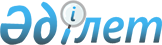 Об утверждении Правил формирования и ведения базы данных товаров, работ, услуг и их поставщиков
					
			Утративший силу
			
			
		
					Постановление Правительства Республики Казахстан от 17 мая 2012 года № 636. Утратило силу постановлением Правительства Республики Казахстан от 18 февраля 2016 года № 73      Сноска. Утратило силу постановлением Правительства РК от 18.02.2016 № 73 (вводится в действие со дня его первого официального опубликования).ПРЕСС-РЕЛИЗ

      Примечание РЦПИ.

      В соответствии с Законом РК от 29.09.2014 г. № 239-V ЗРК по вопросам разграничения полномочий между уровнями государственного управления  см. приказ и.о. Министра по инвестициям и развитию Республики Казахстан от 26 ноября 2015 года № 1107.      В соответствии с пунктом 2 статьи 24 Закона Республики Казахстан от 9 января 2012 года «О государственной поддержке индустриально-инновационной деятельности» Правительство Республики Казахстан ПОСТАНОВЛЯЕТ:



      1. Утвердить прилагаемые Правила формирования и ведения базы данных товаров, работ, услуг и их поставщиков.



      2. Настоящее постановление вводится в действие по истечении десяти календарных дней со дня первого официального опубликования.      Премьер-Министр

      Республики Казахстан                       К. Масимов 

Утверждены          

постановлением Правительства

Республики Казахстан    

от 17 мая 2012 года № 636 

Правила

формирования и ведения базы данных

товаров, работ, услуг и их поставщиков  

1. Общие положения 

      1. Настоящие Правила формирования и ведения базы данных товаров, работ, услуг и их поставщиков (далее - Правила) разработаны в соответствии с пунктом 2 статьи 24 Закона Республики Казахстан от 9 января 2012 года «О государственной поддержке индустриально-инновационной деятельности» и определяют порядок формирования и ведения базы данных товаров, работ, услуг и их поставщиков.



      2. В настоящих Правилах используются следующие основные понятия:



      1) поставщики товаров, работ и услуг (поставщики) – отечественные товаропроизводители и отечественные поставщики работ и услуг;



      2) электронная копия бумажного документа - электронный документ, полностью воспроизводящий информацию (данные реквизитов) соответствующего подлинного бумажного документа в электронно-цифровой форме и удостоверенный электронной цифровой подписью лица, обладающего полномочиями на заверение данного документа. 

2. Порядок формирования и ведения базы данных

      3. База данных товаров, работ, услуг и их поставщиков (далее – база данных) формируется и ведется национальным институтом развития в области развития местного содержания (далее – институт) в соответствии с законодательством Республики Казахстан.



      4. Сведения, содержащиеся в базе данных, размещаются на интернет-ресурсе по адресу www.ks.gov.kz и доступны для ознакомления всем заинтересованным лицам на безвозмездной основе. Информационная система интернет-портал «Казахстанское содержание» (далее - портал) ведется на государственном и русском языках.



      5. База данных включает:



      1) товары, производимые отечественными производителями, работы и услуги, оказываемые отечественными поставщиками;



      2) перечень отечественных товаропроизводителей и отечественных поставщиков работ и услуг;



      3) товары, на которые выданы сертификаты казахстанского происхождения формы «CT-KZ»;



      4) товары, работы и услуги для применения законодательства о государственных закупках в части реализации мер государственной поддержки отдельных категорий отечественных потенциальных поставщиков.



      6. База данных формируется на основании сведений, представленных в институт отечественными производителями товаров, работ и услуг.



      7. Ведение базы данных включает:



      1) внесение сведений о товарах, работах, услугах и их поставщиков в базу данных;



      2) актуализацию (обновление) сведений, внесенных в базу данных, в соответствии с данными, представленными отечественными поставщиками, а также исключение товаров, работ, услуг и их поставщиков из базы данных;



      3) размещение базы данных на портале.



      8. Для внесения в базу данных отечественный поставщик на добровольной основе представляет в институт на государственном и русском языках в электронном виде следующие документы:



      1) анкету поставщиков по форме согласно приложениям 1 и 2 к настоящим Правилам;



      2) информацию о товарах по форме согласно приложению 3 к настоящим Правилам и/или информацию о работах и/или услугах согласно приложению 4 к настоящим Правилам;



      3) для товаров:



      сертификат соответствия - документ, удостоверяющий соответствие продукции требованиям, установленным техническими регламентами, положениями стандартов;



      сертификат о происхождении товара формы «CT-KZ», который оформляется, удостоверяется и выдается на товары, произведенные или подвергнутые достаточной переработке в соответствии с Правилами по определению страны происхождения товара, составлению и выдаче акта экспертизы о происхождении товара и оформлению, удостоверению и выдаче сертификата о происхождении товара, утвержденными постановлением Правительства Республики Казахстан от 22 октября 2009 года № 1647;



      4) для поставщиков товаров:



      документ, удостоверяющий факт регистрации/перерегистрации юридического лица или индивидуального предпринимателя;



      свидетельство налогоплательщика (РНН) (до 1 января 2013 года);



      лицензию на производство товара, с которым поставщик претендует на внесение в базу данных, при условии, если производство такого/таких товаров является лицензируемым видом деятельности в соответствии с законодательством Республики Казахстан;



      5) для поставщиков работ и услуг:



      документ, удостоверяющий факт регистрации/перерегистрации юридического лица или индивидуального предпринимателя;



      свидетельство налогоплательщика (РНН) (до 1 января 2013 года);



      лицензию на производство работ/оказание услуг, с которыми поставщик претендует на внесение в базу данных, при условии, если производство такого/таких работ или оказание такой/таких услуг является лицензируемым видом деятельности в соответствии с законодательством Республики Казахстан;



      при наличии документ, подтверждающий сертификацию системы менеджмента качества в соответствии с требованиями национальных стандартов;



      информацию поставщика работ, услуг, являющегося резидентом Республики Казахстан, об использовании им не менее девяноста пяти процентов местных трудовых ресурсов Республики Казахстан при выполнении работ, оказании услуг согласно приложению 5 к настоящим Правилам.



      Электронные копии бумажных документов, указанные в подпунктах 3)-5) настоящего пункта, за исключением документа, предусмотренного абзацем шестым подпункта 5) настоящего пункта.

      Сноска. Пункт 8 с изменением, внесенным постановлением Правительства РК от 23.07.2013 № 735.



      9. Институт:



      1) в течение десяти рабочих дней с момента получения необходимых документов от поставщика осуществляет их проверку на соответствие требованиям настоящих Правил, в том числе посредством использования иных государственных информационных систем;



      2) по результатам проверки в течение двух рабочих дней:



      в случае соответствия пакета документов, а также товаров, работ и услуг и их поставщика требованиям, установленным настоящими Правилами, вносит соответствующие сведения в базу данных и направляет на электронный адрес, указанный в анкете поставщика, уведомление о внесении (включении) в базу данных соответствующих сведений с указанием присвоенного номера;



      в случае неполного или ненадлежащим образом оформленного пакета документов, либо несоответствия товаров, работ и услуг их поставщика требованиям, установленным настоящими Правилами, направляет на электронный адрес, мотивированный отказ о внесении в базу данных.



      10. Актуализация/обновление сведений, внесенных в базу данных товаров, работ, услуг и их поставщиков, производится на основании представленных документов поставщика и/или информации, полученной о товарах, работах и услугах и их поставщиках.



      11. Не позднее десяти рабочих дней после истечения срока действия документов, явившихся основанием для внесения в базу данных, поставщик направляет в институт актуализированные/обновленные документы, предусматривающие новые сроки их действия.



      12. Не реже одного раза в год и не позднее десяти рабочих дней после истечения одного года со дня внесения (включения) в базу данных отечественный поставщик направляет в институт актуализированные/обновленные документы и сведения, явившиеся основанием для внесения (включения) в базу данных, в порядке и форме, предусмотренных пунктом 8 настоящих Правил.



      13. Изменившиеся сведения, предусмотренные в приложениях 1, 2 и 3 настоящих Правил, поставщик направляет в институт не позднее десяти рабочих дней с даты поступления изменения. Изменившиеся сведения производитель направляет в институт в порядке и форме, предусмотренных пунктом 8 настоящих Правил.



      14. Исключение товаров, работ и услуг и их поставщиков из базы данных осуществляется институтом в срок не позднее десяти рабочих дней в следующих случаях:



      1) после получения информации о прекращении/приостановлении деятельности поставщиков;



      2) по собственной инициативе поставщика;



      3) при непредставлении актуализированных/обновленных документов и сведений, явившихся основанием для внесения (включения) в базу данных, в срок не позднее десяти рабочих дней после истечения срока их действия;



      4) в случае неактуализации документов и сведений, явившихся основанием для внесения (включения) в базу данных, по истечении одного года со дня внесения (включения) в базу данных;



      5) при выявлении фактов представления ложных сведений, явившихся основанием для внесения (включения) в базу данных товаров, работ, услуг и их поставщиков.



      15. В случаях, указанных в пункте 14 настоящих Правил, институт направляет на электронный адрес, указанный в анкете поставщика, уведомление об исключении его из базы данных. 

Приложение 1            

к Правилам формирования и ведения

базы данных товаров, работ, услуг

и их поставщиков          

Форма заполнения анкеты поставщика

(юридические лица)________________________________ ________________

(Ф.И.О. первого руководителя          (подпись)

или лица, его замещающего)М.П.

      Примечание:

      * Поля, обязательные для заполнения.

      ** Поля, обязательные для заполнения, если лицо является плательщиком НДС.

      Расшифровка аббревиатур:

      БИН - бизнес-идентификационный номер;

      ИИН - индивидуальный идентификационный номер;

      РНН - регистрационный номер налогоплательщика;

      НДС - налог на добавленную стоимость;

      ОКПО - общий классификатор предприятий и организаций;

      ИИК - индивидуальный идентификационный код;

      БИК - банковский идентификационный код.

Приложение 2           

к Правилам формирования и ведения

базы данных товаров, работ,  

услуг и их поставщиков       

Анкета поставщика

(физические лица)________________________________ ________________

(Ф.И.О. первого руководителя        (подпись)

или лица, его замещающего)М.П.

      Примечание:

      * Поля, обязательные для заполнения.

      ** Поля, обязательные для заполнения, если лицо является плательщиком НДС.

      Расшифровка аббревиатур: 

      БИН - бизнес-идентификационный номер

      ИИН - индивидуальный идентификационный номер

      РНН - регистрационный номер налогоплательщика

      ИИК - индивидуальный идентификационный код

      БИК - банковский идентификационный код

Приложение 3           

к Правилам формирования    

и ведения базы данных товаров,

работ, услуг и их поставщиков 

Перечень производимых товаров       Сноска. Приложение 3 с изменениями, внесенными постановлением Правительства РК от 23.07.2013 № 735.________________________________ ________________

(Ф.И.О. первого руководителя        (подпись)

  или лица, его замещающего)М.П.

      Примечание:

      *Поля, обязательные для заполнения.

      Расшифровка аббревиатур:

      КП ВЭД - классификатор продукции по видам экономической деятельности;

      МКЕИ - межгосударственный классификатор единиц измерений и счета;

      ГОСТ – международный стандарт;

      СТ РК – национальный стандарт Республики Казахстан;

      ИСО - Международная организация по стандартизации, ИСО (International Organization for Standardization, ISO);

      API - стандарт Американского института нефти (American Petroleum Institute, API);

      ASTM - ASTM International (American Society for Testing and Materials) — американская международная добровольная организация, разрабатывающая и издающая стандарты для материалов, продуктов, систем и услуг.

Приложение 4          

к Правилам формирования    

и ведения базы данных товаров,

работ, услуг и их поставщиков  

Перечень работ/услуг _________________________________ ________________

(Ф.И.О. первого руководителя        (подпись)

или лица, его замещающего)М.П.

      Примечание:

      *Поля, обязательные для заполнения.

      Расшифровка аббревиатуры:

      КП ВЭД - классификатор продукции по видам экономической деятельности.

Приложение 5            

к Правилам формирования    

и ведения базы данных товаров,

работ, услуг и их поставщиков  

Информация о поставщиках

работ/услуг ________________________________ ________________

(Ф.И.О. первого руководителя         (подпись)

или лица, его замещающего)М.П.

      Примечание:

      *Поля, обязательные для заполнения.
					© 2012. РГП на ПХВ «Институт законодательства и правовой информации Республики Казахстан» Министерства юстиции Республики Казахстан
				1.Наименование юридического лица* на

государственном языке2.Наименование юридического лица* на

русском языке3.Организационно-правовая форма на

государственном языке*4.Организационно-правовая форма на русском

языке*5.Ф.И.О. первого руководителя на

государственном языке*6.Ф.И.О. первого руководителя на русском

языке*7.Должность на государственном языке *8.Должность на русском языке *Юридический адресЮридический адресЮридический адрес9.Область на государственном языке *10.Область на русском языке *11.Город на государственном языке*12.Город на русском языке*13.Населенный пункт, другое на*

государственном языке14.Населенный пункт, другое на русском

языке*15.Индекс*16.Улица, дом, офис на государственном языке

*17.Улица, дом, офис на русском языке*18.Номер свидетельства о государственной

регистрации/перерегистрации*19.Дата регистрации/перерегистрации*20.БИН (с 1 января 2013 года)*21.РНН (до 1 января 2013 года)*22.Серия свидетельства о постановке на

регистрационный учет по НДС**23.Номер свидетельства о постановке на

регистрационный учет по НДС**24.Код по государственному классификатору

ОКПО*Фактический адресФактический адресФактический адрес25.Область на государственном языке *26.Область на русском языке *27.Город на государственном языке*28.Город на русском языке*29.Населенный пункт, другое на

государственном языке*30.Населенный пункт, другое на русском

языке*31.Улица, дом, офис на государственном языке *32.Улица, дом, офис на русском языке *33.Телефон (включая код области)*34.Факс (включая код области)35.Web-сайт36.Виды деятельности на государственном

языке *37.Виды деятельности на русском языке *38.Численность персонала, в том числе:39.Инженерно-технические работники (ИТР)

(кол-во)*40.Рабочие (кол-во)*41.Казахстанские кадры (кол-во)*42.Доля казахстанских учредителей в уставном

капитале, %Банковские реквизитыБанковские реквизитыБанковские реквизиты43.БИК*44.ИИК*45.Обслуживающий банк  на государственном

языке *46.Обслуживающий банк  на русском языке *47.Контактное лицо (менеджер по связи)*48.Ф.И.О.*49.Должность на государственном языке *50.Должность на русском языке *51.Телефон (включая код области)*52.Факс (включая код области)53.Электронный адрес*54.Согласие на получение уведомлений на

электронную почту*1.Наименование физического лица* на

государственном языке2.Наименование физического лица* на русском

языке3.Ф.И.О. первого руководителя на

государственном языке*4.Ф.И.О. первого руководителя на русском

языке*Юридический адресЮридический адресЮридический адрес5.Область на государственном языке *6.Область на русском языке *7.Город на государственном языке*8.Город на русском языке*9.Населенный пункт, другое на*

государственном языке10.Населенный пункт, другое на русском

языке*11.Индекс*12.Улица, дом, офис на государственном языке

*13.Улица, дом, офис на русском языке*14.Номер, дата и орган выдачи документа,

удостоверяющего личность15.Номер свидетельства о государственной

регистрации заявителя в качестве

индивидуального предпринимателя - для

индивидуального предпринимателя16.БИН/ИИН (с 1 января 2013 года)*17.РНН (до 1 января 2013 года)*18.Серия свидетельства о постановке на

регистрационный учет по НДС**19.Номер свидетельства о постановке на

регистрационный учет по НДС**Фактический адресФактический адресФактический адрес20.Область на государственном языке *21.Область на русском языке *22.Город на государственном языке*23.Город на русском языке*24.Населенный пункт, другое на

государственном языке*25.Населенный пункт, другое на русском

языке*26.Улица, дом, офис на государственном языке

*27.Улица, дом, офис на русском языке *28.Телефон (включая код области)*29.Факс (включая код области)30.Интернет-ресурс31.Виды деятельности на государственном

языке *32.Виды деятельности на русском языке *33.Численность персонала, в том числе:34.Инженерно-технические работники (ИТР)*35.Рабочие*36.Казахстанские кадры (количество)*Банковские реквизитыБанковские реквизитыБанковские реквизиты37.БИК*38.ИИК*39.Обслуживающий банк  на государственном

языке *40.Обслуживающий банк  на русском языке *41.Контактное лицо (менеджер по связи)*42.ФИО*43.Должность на государственном языке *44.Должность на русском языке *45.Телефон (включая код области)*46.Факс (включая код области)47.Электронный адрес*48.Согласие на получение уведомлений на

электронную почту*1.Код товара по КП ВЭД (на уровне

6 символов)*2.Единица измерения в

соответствии с кодом МКЕИ*3.Краткая характеристика товара

(типы, размеры, материалы,

цвет, мощность, рабочее

давление, грузоподъемность и

прочее) на государственном

языке*4.Краткая характеристика товара

(типы, размеры, материалы,

цвет, мощность, рабочее

давление, грузоподъемность и

прочее) на русском языке*5.Цена товара за единицу, тенге 6.Применяемая технология на

государственном языке7.Применяемая технология на

русском языке8.Номер и срок действия лицензии

производителя товара9.Соответствие товаров

установленным стандартам (ГОСТ;

СТ РК, СТ РК ИСО, API, ASTM) на

государственном языке10.Соответствие товаров

установленным стандартам (ГОСТ;

СТ РК, СТ РК ИСО, API, ASTM) на

русском языке11.Номер сертификата CT-KZ11.1Серия сертификата СТ-KZ11.2Код органа выдачи сертификата

СТ-KZ11.3Дата выдачи сертификата11.4Казахстанское содержание (%) в

товаре, указанное в сертификате

CT-KZ11.5Срок действия сертификата12.Дополнительная информация о

технических, качественных и

эксплуатационных

характеристиках товара1.Код выполняемой (оказываемой) работы (услуги) по

КПВЭД*2.Краткая характеристика работы (услуги) (типы,

размеры, материалы, цвет, мощность, рабочее давление,

грузоподъемность и прочее) на государственном языке*3.Краткая характеристика работы (услуги) (типы,

размеры, материалы, цвет, мощность, рабочее давление,

грузоподъемность и прочее) на русском языке*4.Доля местного содержания в выполняемой (оказываемой)

работе (услуге), %*5.Цена выполняемой (оказываемой) работы (услуги) 6.Номер и срок действия лицензии7.Гарантийный срок на результаты работ (услуг)8.Срок годности результатов работ (услуг)9.Дополнительная информация о технических, качественных

и эксплуатационных характеристиках работ/ услуг1.Общая численность работников:*из них резиденты Республики Казахстан:*из них нерезиденты Республики Казахстан:*